Иркалионов Павел Константинович МСВУ, Московское суворовское военное училищеВоспитательПлан-конспектпроведения занятия с суворовцами 10 класса в период полигонной практикиТЕМА: «Инженерное оборудование и маскировка позиций»Время: 120 минутМесто: полигон «Ногинск»Метод: рассказ, показ, тренировкаПособия: малая пехотная лопатка (МПЛ), оружие (учебное).Цели: обучить воспитанников правильному оборудованию одиночного окопа;           Воспитывать у подчиненных уверенность и сноровку при оборудовании позиций.1. Выбор места для оборудования одиночного окопа и окопов для двух стрелков для стрельбы из автоматаПри расположении сооружений на местности необходимо учитывать ее защитные и маскирующие свойства. Например, место для окопа необходимо выбирать так, чтобы иметь хороший обзор и обстрел в заданном секторе и не быть заметным для противника. В то же время расположение окопов зависит от поставленной подразделению боевой задачи и условий местности.
Окопы могут располагаться на передних и обратных скатах высот. Наиболее удобными местами для их расположения являются передние скаты. Расположение окопов на топографическом гребне затрудняет наблюдение и обстрел ближних подступов из-за большого количества мертвых пространств. При расположении окопов на обратном скате они должны находиться не ближе 200 м к топографическому гребню.2. Отрывка и маскировка одиночных окопов для стрельбы из различных положений (лежа, с колена, стоя)Для ведения огня, наблюдения и защиты от средств поражения личный состав на занимаемых позициях устраивает сначала одиночные окопы для стрельбы лежа, затем углубляет их для стрельбы с колена и стоя. Перед отрывкой окопа каждый солдат применяется к местности, располагаясь так, чтобы иметь хороший обзор и обстрел в заданном секторе и не быть заметным противнику. Затем солдат отрывает одиночный окоп для стрельбы лежа и расчищает себе обзор и обстрел, если ему мешают местные предметы.Одиночный окоп для стрельбы лежаОдиночный окоп представляет собой выемку с насыпью впереди и с боков, обеспечивающую удобное размещение оружия и солдата при ведении огня и защиту от средств поражения противника. В одиночном окопе для стрельбы лежа выемка делается шириной 60 см, длиной 170 см и глубиной 30 см, чтобы солдат в ней был полностью скрыт. Для удобства стрельбы в передней части выемки оставляется порожек шириной 25-30 см на 10 см выше дна окопа, обеспечивающий опору для локтей. Вынутая при отрывке земля выбрасывается вперед (в сторону противника) и образует насыпь, которая называется бруствером.
При ведении огня из окопа в сторону одного из флангов, высота бруствера окопа со стороны противника (с фронта) делается на 20 см больше, чем в секторе обстрела. Объем вынутого грунта 0,3 м3. На устройство требуется 0,5 чел. час.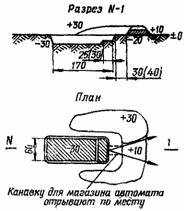 Одиночный окоп для стрельбы из автомата лежаОтрывка одиночного окопа для стрельбы лежа под огнем противника выполняется так:лежа на выбранном месте, солдат кладет автомат справа от себя на расстояние вытянутой руки дулом к противнику;повернувшись на левый бок, вытягивает левой рукой за лоток лопату из чехла, обхватывает черенок двумя руками и ударами на себя подрезает дерн или верхний уплотненный слой земли, обозначая спереди и с боков границы выемки;после этого перехватывает лопату и ударами от себя отворачивает дерн, кладет его спереди и приступает к отрывке.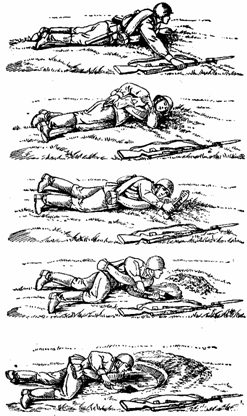 Отрывка одиночного окопа под огнем противникаВо время работы следует:лопату врезать в землю углом лотка не отвесно, а наискось;тонкие корни перерубать острым краем лопаты;для образования бруствера дерн и землю выбрасывать вперед в сторону противника, оставляя между краем выемки и бруствером небольшую площадку, называемую бермой, шириной 20–40 см;голову держать ближе к земле, не прекращая наблюдения за противником.Когда в передней части выемки окопа будет достигнута необходимая глубина, солдат, отодвинувшись назад, продолжает отрывку выемки до требуемой длины, чтобы укрыть туловище и ноги.
По окончании отрывки бруствер разравнивается лопатой и маскируется под вид и цвет местности подручным материалом: травой, ветками, пахотной землей и т. п.
Каждый солдат, не ожидая приказаний командира, углубляет окоп для стрельбы лежа, создавая одиночный окоп для стрельбы с колена, а затем для стрельбы стоя на дне рва.Одиночный окоп для стрельбы с колена и стояОдиночный окоп для стрельбы с колена и стоя устраивается путем доотрывки в глубину одиночного окопа для стрельбы лежа соответственно до 60 см и 110 см. При отрывке окопа грунт выбрасывается вперед и в стороны, создавая бруствер высотой 40–60 см. В секторе обстрела высота бруствера уменьшается до 30 см, образуя выемку с пологими скатами – открытую бойницу.3. Обучение выполнению норматива № 1Норматив №1 – отрывка и маскировка окоповИСХОДНОЕ ПОЛОЖЕНИЕ: - Место отрывки окопа указывается командир отделения.Объем вынутого грунта при оборудовании одиночного окопа для стрельбы из автомата с колена 0,8м3; на устройство требуется 1,2 чел. час. Объем вынутого грунта при оборудовании одиночного окопа для стрельбы из автомата стоя 1,4 м3; на устройство этого окопа требуется 1,5 чел. час.
Одиночный окоп для стрельбы стоя на дне рва в полтора раза снижает радиус зоны поражения при воздействии атомного оружия по сравнению с размещением на открытой местности.
Окопы от воздушного наблюдения маскируются маскировочным полотном с вплетением в нее травы, веток и другого подручного материала.Одиночный окоп для стрельбы с колена и стоя устраивается путем доотрывки в глубину одиночного окопа для стрельбы лежа соответственно до 60 см и 110 см.
При отрывке окопа грунт выбрасывается вперед и в стороны, создавая бруствер высотой 40–60 см. В секторе обстрела высота бруствера уменьшается до 30 см, образуя выемку с пологими скатами – открытую бойницу.
Объем вынутого грунта при оборудовании одиночного окопа для стрельбы из автомата с колена 0,8м3; на устройство требуется 1,2 чел.час.
Объем вынутого грунта при оборудовании одиночного окопа для стрельбы из автомата стоя 1,4 м3; на устройство этого окопа требуется 1,5 чел.час.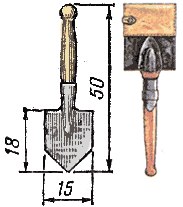 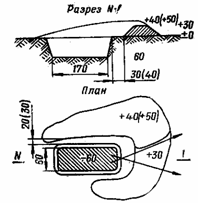 Одиночный окоп для стрельбы из автомата с колена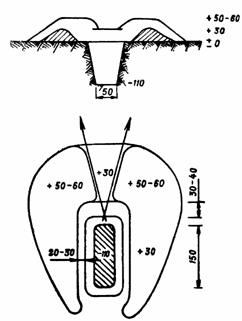 Одиночный окоп для стрельбы из автомата стояНаименование нормативаУсловия (порядок)
выполненияКатегория обучаемыхОценка по времениОценка по времениОценка по времениНаименование нормативаУсловия (порядок)
выполненияКатегория обучаемыхОтличноХорошоУдовлетв.Отрывка и маскировка одиночных окопов для стрельбы из автомата, пулемета, гранатомета (огнемета) и зенитных средствОтрывка окопа производится малой пехотной лопатой (в числителе) или большой саперной лопатой (в знаменателе).
Маскировка окопа производится подручными материалами.
Время отсчитывается от команды командира (начальника) «К отрывке окопа - ПРИСТУПИТЬ» до доклада «Окоп к стрельбе готов».Отрывка и маскировка одиночных окопов для стрельбы из автомата, пулемета, гранатомета (огнемета) и зенитных средствОкоп для стрельбы лежаВоеннослужащий25/18 мин27/20 мин32/24 минОтрывка и маскировка одиночных окопов для стрельбы из автомата, пулемета, гранатомета (огнемета) и зенитных средствОкоп для стрельбы с коленаВоеннослужащий55/40 мин60/45 мин70/55 минОтрывка и маскировка одиночных окопов для стрельбы из автомата, пулемета, гранатомета (огнемета) и зенитных средствОкоп для стрельбы стояВоеннослужащий90/65 мин100/70 мин120/75 минОдиночный окоп для стрельбы из автомата с колена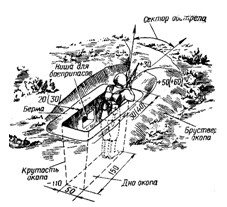 Одиночный окоп для стрельбы из автомата стоя